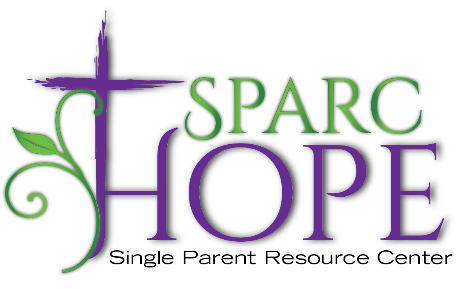 Individual Client Needs List including household items, specialty items, repairs, etc.(updated 8/27/2021)Needs a door put on hinges, or even shaved at top and bottom.  (40214 area)Needs a new door put on outside?   (40214 area)Client needs a laptop for school.Client needs a new car battery.Two clients need a bookshelf for their school books.Clients asked for frozen type dinners for our pantry!  Needs quick/easy meals for on the run.Similac Soy Isomil Powder in a pink can.Client needs new tires for car. 